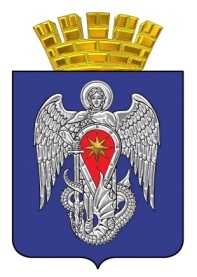 МИХАЙЛОВСКАЯ ГОРОДСКАЯ ДУМАВОЛГОГРАДСКОЙ ОБЛАСТИРЕШЕНИЕПринято Михайловской городской Думой 08 апреля 2021 г.                                                                      № 381О внесении изменений в решение Михайловской городской Думы
Волгоградской области от 25 декабря 2020 № 355 «Об утверждении прогнозного плана (программы) приватизации имущества, находящегося в собственности городского округа город Михайловка Волгоградской области на 2021 год
и плановый период 2022 и 2023 годов»	В соответствии с федеральными законами от 06.10.2003 № 131-ФЗ «Об общих принципах организации местного самоуправления в Российской Федерации», от 21.12.2001 № 178-ФЗ «О приватизации государственного и муниципального имущества», руководствуясь требованиями Положения приватизации имущества, находящегося в собственности городского округа  город Михайловка Волгоградской области, утвержденного решением Михайловской городской Думы Волгоградской области  от 29.12.2020  № 360, статьей 19 Устава городского округа город Михайловка Волгоградской области, Михайловская городская Дума Волгоградской областиРЕШИЛА:1. Внести в решение Михайловской городской Думы Волгоградской области
от 25 декабря 2020г. № 355 «Об утверждении прогнозного плана (программы) приватизации имущества, находящегося в собственности городского округа  город Михайловка Волгоградской области, на 2021 год и плановый период 2022 и 2023 годов» следующие изменения:1.1. Раздел 2 Прогнозного плана (программы) приватизации имущества, находящегося в собственности городского округа  город Михайловка Волгоградской области на 2021 год и плановый период 2022 и 2023 годов дополнить пунктами 17 - 20  следующего содержания:2.   Настоящее решение подлежит официальному опубликованию.3. Контроль исполнения настоящего решения возложить на постоянную комиссию по бюджетной, налоговой, экономической политике и предпринимательству Михайловской городской Думы.Председатель Михайловской городской Думы  Волгоградской области                                                                        Т.А. Забазнова          Вр.и.о. главы городского округагород Михайловка Волгоградской области                                                                         Л.В. Гордиенко«08» апреля 2021 г.№п/пНаименование имуществаАдрес местонахожденияимуществаКраткая характеристикаДата приватизации17Нежилое помещениеВолгоградская область, г. Михайловка, ул. Обороны, 45/1Нежилое помещение, общей площадью  260,0  кв.м, кадастровый номер 34:37:010214:5526, балансовая стоимость 692 431,77 рублей, остаточная стоимость 0,00 руб.2021г.18Нежилое помещениеВолгоградская область, г. Михайловка, ул. Обороны, 71аНежилое помещение, общей площадью  475,0  кв.м, кадастровый номер 34:37:010214:5493, балансовая стоимость 1 894 147,00  рублей, остаточная стоимость 0,00 руб.2021г.19Обыкновенные именные бездокументарные акции Акционерного общества «Михайловская ТЭЦ», основной вид деятельности: производство пара и горячей воды (тепловой энергии) тепловыми электростанциями,98 000 000 (девяносто восемь миллионов) штукВолгоградская обл.,г. Михайловка,ул. Мичурина, 6Б98 000 000 (девяносто восемь миллионов) штук обыкновенных именных бездокументарных акций Акционерного общества «Михайловская ТЭЦ» номинальной стоимостью 1 (один) рубль каждая на сумму 98 000 000 (девяносто восемь миллионов) рублей. Уставный капитал Акционерного общества «Михайловская ТЭЦ» составляет 330 158 258,00 рублей.2021г.20Тягач АТС – 59ГВолгоградская область, г. Михайловка, ул. Обороны, 42а1984 года выпуска, номер двигателя отсутствует, номер шасси 84АЕ0434/1140061,государственный регистрационный знак ВМ147585, балансовая стоимость 311 572,80 рублей, остаточная стоимость 0,00 рублей.2021г.